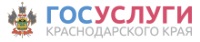 02.11.2022В МОБИЛЬНОМ ПРИЛОЖЕНИИ «ГОСУСЛУГИ» ПОЯВИЛАСЬ ФУНКЦИЯ «ПОДЕЛИТЬСЯ ДОКУМЕНТАМИ» В несколько кликов скопируйте или отправьте реквизиты любого документа себе или другому адресату — на электронную почту, в мессенджер или смсТеперь не нужно запоминать или хранить данные своих документов в телефоне, использовать другие приложенияКакие данные можно переслатьПоделиться можно документами и сведениями из раздела «Личные документы»
    Что делать      https://www.gosuslugi.ru/